附件2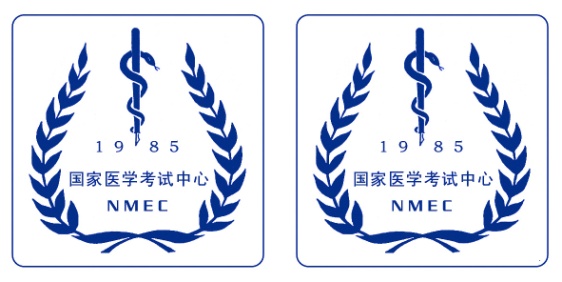 国家医学考试中心研究型项目申报书国家医学考试中心制一、基 本 信 息说明：高级、中级、初级、博士后、博士生、硕士生人员数由申报者负责填报（含申报者）四、报 告 正 文（可加页）五、签 字 和 盖 章 页预计研究年限：     年    月    日至        年    月    日     年    月    日至        年    月    日     年    月    日至        年    月    日申 请 经 费：项 目 类 别：项 目 名 称：申   报   者：电    话：依托单位或部门：通 讯 地 址：邮 政 编 码：单位电话：电 子 邮 箱：申 报 日 期：项目申报者姓    名性别出生年月民族项目申报者学    位职称主要研究领域项目申报者电    话电子邮箱电子邮箱项目申报者传    真个人网页个人网页项目申报者工作单位依托单位或部门名    称依托单位或部门联 系 人电子邮箱电子邮箱依托单位或部门电    话网站地址网站地址摘要（限400字）：（限400字）：（限400字）：（限400字）：（限400字）：（限400字）：（限400字）：（限400字）：关键词（用分号分开，最多5个）关键词（用分号分开，最多5个）关键词（用分号分开，最多5个）关键词（用分号分开，最多5个）二、项 目 组 主 要 成 员(注： 项目组主要成员不包括项目申报者)二、项 目 组 主 要 成 员(注： 项目组主要成员不包括项目申报者)二、项 目 组 主 要 成 员(注： 项目组主要成员不包括项目申报者)二、项 目 组 主 要 成 员(注： 项目组主要成员不包括项目申报者)二、项 目 组 主 要 成 员(注： 项目组主要成员不包括项目申报者)二、项 目 组 主 要 成 员(注： 项目组主要成员不包括项目申报者)二、项 目 组 主 要 成 员(注： 项目组主要成员不包括项目申报者)二、项 目 组 主 要 成 员(注： 项目组主要成员不包括项目申报者)二、项 目 组 主 要 成 员(注： 项目组主要成员不包括项目申报者)二、项 目 组 主 要 成 员(注： 项目组主要成员不包括项目申报者)二、项 目 组 主 要 成 员(注： 项目组主要成员不包括项目申报者)序号姓名出生年月性别职称学位单位名称电话电子邮箱项目分工累计工作时间(月)/年123456789总人数高级中级初级博士后博士生硕士生三、经 费 申 请 表（金额单位：万元）三、经 费 申 请 表（金额单位：万元）三、经 费 申 请 表（金额单位：万元）三、经 费 申 请 表（金额单位：万元）科目科目申报经费备注（计算依据与说明）（一）设备费（一）设备费（二）材料费（二）材料费（三）测试化验加工费（三）测试化验加工费（四）燃料动力费（四）燃料动力费（五）差旅费（五）差旅费（六）会议费（六）会议费（七）国际合作交流费（七）国际合作交流费（八）出版物/文献/信息传播费/知识产权事务费（八）出版物/文献/信息传播费/知识产权事务费（九）劳务费（九）劳务费（十）专家咨询费（十）专家咨询费（十一）管理费（十一）管理费合       计合       计与本项目相关的其他经费来源国家其他计划资助经费国家其他计划资助经费与本项目相关的其他经费来源其他经费资助（含单位配套）其他经费资助（含单位配套）与本项目相关的其他经费来源其他经费来源合        计其他经费来源合        计申报者承诺：我保证申报书内容的真实性。如果获得资助，我将履行项目负责人职责，严格遵守国家医学考试中心的有关规定，切实保证研究工作时间，认真开展工作，按时报送有关材料。若填报失实和违反有关规定，本人将承担全部责任。签 字：年  月  日申报者承诺：我保证申报书内容的真实性。如果获得资助，我将履行项目负责人职责，严格遵守国家医学考试中心的有关规定，切实保证研究工作时间，认真开展工作，按时报送有关材料。若填报失实和违反有关规定，本人将承担全部责任。签 字：年  月  日申报者承诺：我保证申报书内容的真实性。如果获得资助，我将履行项目负责人职责，严格遵守国家医学考试中心的有关规定，切实保证研究工作时间，认真开展工作，按时报送有关材料。若填报失实和违反有关规定，本人将承担全部责任。签 字：年  月  日申报者承诺：我保证申报书内容的真实性。如果获得资助，我将履行项目负责人职责，严格遵守国家医学考试中心的有关规定，切实保证研究工作时间，认真开展工作，按时报送有关材料。若填报失实和违反有关规定，本人将承担全部责任。签 字：年  月  日申报者承诺：我保证申报书内容的真实性。如果获得资助，我将履行项目负责人职责，严格遵守国家医学考试中心的有关规定，切实保证研究工作时间，认真开展工作，按时报送有关材料。若填报失实和违反有关规定，本人将承担全部责任。签 字：年  月  日申报者承诺：我保证申报书内容的真实性。如果获得资助，我将履行项目负责人职责，严格遵守国家医学考试中心的有关规定，切实保证研究工作时间，认真开展工作，按时报送有关材料。若填报失实和违反有关规定，本人将承担全部责任。签 字：年  月  日项目组主要成员承诺：我保证有关申报内容的真实性。如果获得资助，我将严格遵守国家医学考试中心的有关规定，切实保证研究工作时间，加强合作、信息资源共享、认真开展工作，及时向项目负责人报送有关材料。若个人信息失实、执行项目中违反规定，本人将承担相关责任。项目组主要成员承诺：我保证有关申报内容的真实性。如果获得资助，我将严格遵守国家医学考试中心的有关规定，切实保证研究工作时间，加强合作、信息资源共享、认真开展工作，及时向项目负责人报送有关材料。若个人信息失实、执行项目中违反规定，本人将承担相关责任。项目组主要成员承诺：我保证有关申报内容的真实性。如果获得资助，我将严格遵守国家医学考试中心的有关规定，切实保证研究工作时间，加强合作、信息资源共享、认真开展工作，及时向项目负责人报送有关材料。若个人信息失实、执行项目中违反规定，本人将承担相关责任。项目组主要成员承诺：我保证有关申报内容的真实性。如果获得资助，我将严格遵守国家医学考试中心的有关规定，切实保证研究工作时间，加强合作、信息资源共享、认真开展工作，及时向项目负责人报送有关材料。若个人信息失实、执行项目中违反规定，本人将承担相关责任。项目组主要成员承诺：我保证有关申报内容的真实性。如果获得资助，我将严格遵守国家医学考试中心的有关规定，切实保证研究工作时间，加强合作、信息资源共享、认真开展工作，及时向项目负责人报送有关材料。若个人信息失实、执行项目中违反规定，本人将承担相关责任。项目组主要成员承诺：我保证有关申报内容的真实性。如果获得资助，我将严格遵守国家医学考试中心的有关规定，切实保证研究工作时间，加强合作、信息资源共享、认真开展工作，及时向项目负责人报送有关材料。若个人信息失实、执行项目中违反规定，本人将承担相关责任。序号姓 名工 作 单 位项目分工累计工作时间（月）/年签  字12345678依托单位或部门承诺：已按填报说明对申报人的资格和申报书内容进行了审核。申报项目如获资助，我单位或部门保证对研究计划实施所需要的人力、物力和工作时间等条件给予保障，严格遵守国家医学考试中心的有关规定，督促项目负责人和项目组成员以及本单位项目管理部门按照国家医学考试中心的规定及时报送有关材料。依托单位公章或部门公章（签字）          年   月   日               依托单位或部门承诺：已按填报说明对申报人的资格和申报书内容进行了审核。申报项目如获资助，我单位或部门保证对研究计划实施所需要的人力、物力和工作时间等条件给予保障，严格遵守国家医学考试中心的有关规定，督促项目负责人和项目组成员以及本单位项目管理部门按照国家医学考试中心的规定及时报送有关材料。依托单位公章或部门公章（签字）          年   月   日               依托单位或部门承诺：已按填报说明对申报人的资格和申报书内容进行了审核。申报项目如获资助，我单位或部门保证对研究计划实施所需要的人力、物力和工作时间等条件给予保障，严格遵守国家医学考试中心的有关规定，督促项目负责人和项目组成员以及本单位项目管理部门按照国家医学考试中心的规定及时报送有关材料。依托单位公章或部门公章（签字）          年   月   日               依托单位或部门承诺：已按填报说明对申报人的资格和申报书内容进行了审核。申报项目如获资助，我单位或部门保证对研究计划实施所需要的人力、物力和工作时间等条件给予保障，严格遵守国家医学考试中心的有关规定，督促项目负责人和项目组成员以及本单位项目管理部门按照国家医学考试中心的规定及时报送有关材料。依托单位公章或部门公章（签字）          年   月   日               依托单位或部门承诺：已按填报说明对申报人的资格和申报书内容进行了审核。申报项目如获资助，我单位或部门保证对研究计划实施所需要的人力、物力和工作时间等条件给予保障，严格遵守国家医学考试中心的有关规定，督促项目负责人和项目组成员以及本单位项目管理部门按照国家医学考试中心的规定及时报送有关材料。依托单位公章或部门公章（签字）          年   月   日               依托单位或部门承诺：已按填报说明对申报人的资格和申报书内容进行了审核。申报项目如获资助，我单位或部门保证对研究计划实施所需要的人力、物力和工作时间等条件给予保障，严格遵守国家医学考试中心的有关规定，督促项目负责人和项目组成员以及本单位项目管理部门按照国家医学考试中心的规定及时报送有关材料。依托单位公章或部门公章（签字）          年   月   日               